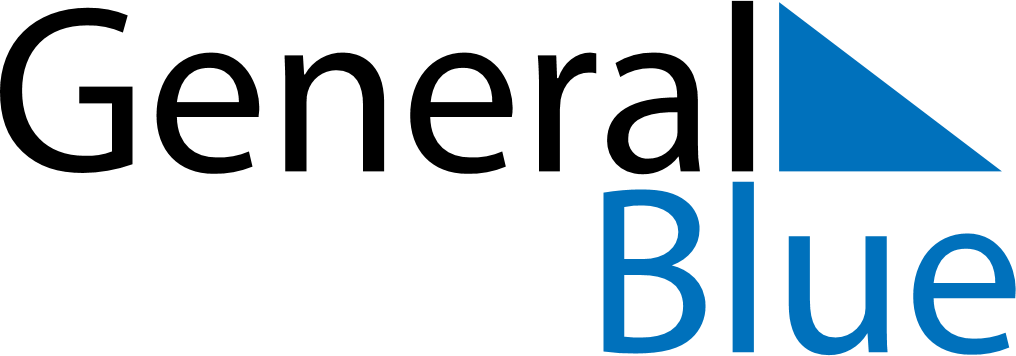 September 1894September 1894September 1894September 1894September 1894SundayMondayTuesdayWednesdayThursdayFridaySaturday123456789101112131415161718192021222324252627282930